Creative Minds Needed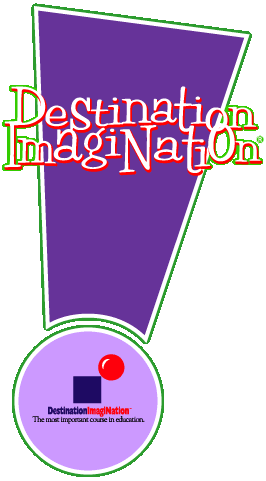 Destination Imagination Parent Orientation Tuesday, October 12nd from 3:30-4:00Welcome Brief program overview and history.2021-2022 Program	Competition Components:Central Challenges (see Preview Online).Side TripsInstant ChallengeVideo Program OverviewTeamsUp to 7 students per teamSelected entirely by Team ManagersCompetition LevelsElementary (K-5th Grade)Middle (6th – 8th Grade)Primary Non-Competitive (Preschool - 2nd grade)Parent ResponsibilitiesSupport the Team Manager but “Hands Off” anything to do with the challenge.Team Managers NeededTime commitment – 1 hour a week until closer to tournament when more time may be neededResponsibilities- organize practices, practice IC skills, avoid “outside assistance”Back Ground Check and All County and District COVID Guidelines in placeImportant DatesNovember 29th – Teams must be formed and working. Registration forms are due to me.January 8th - Instant Challenge Play Day – Here at VO (9-12)February 26th – Regional Tournament – Alta Sierra Intermediate SchoolApril 2, 2022 – State Tournament - Riverside California(Valley Oak teams will not be sponsored to compete beyond the state level if they qualify.)Appraiser Training (Each team must provide a trained appraiser to compete.)Virtual Appraiser Training 2 sessions – Dates TBABack Ground Check must also be provided     Appraisers must attend one of these training sessions. Teams must also provide a 2hr. untrained Volunteer/Official for the day of the tournament.  Full program information can be found on the World Wide Web at:www.iDoDi.org.For information regarding the program here at Valley Oak contact: Maurice Bonetto Valley DI Coordinator 327-8200 or MauriceBonetto@CUSD.com